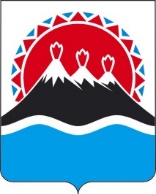 МИНИСТЕРСТВО ПРИРОДНЫХ РЕСУРСОВ И ЭКОЛОГИИ КАМЧАТСКОГО КРАЯПРИКАЗ[Дата регистрации] № [Номер документа]г. Петропавловск-КамчатскийВ соответствие с постановлением Правительства Российской Федерации от 31.10.2023 № 1809 «Об утверждении Типовых правил расчета предельно допустимой рекреационной емкости особо охраняемых природных территорий регионального и местного значения при осуществлении туризма», постановлением Правительства Российской Федерации от 21.12.2023 № 2230 «Об утверждении Типовых правил организации и осуществления туризма, в том числе обеспечения безопасности туризма на особо охраняемых природных территориях регионального и местного значения», предложением Заместителя Камчатского межрайонного природоохранного прокуратура от 13.12.2023 № 3/07-18-2023 ПРИКАЗЫВАЮ:1. Внести в приложение к приказу Министерства природных ресурсов и экологии Камчатского края от 05.00.2023 № 51-н «Об утверждении Порядка оформления и выдачи разрешений на посещение особо охраняемых природных территорий регионального значения Камчатского края, управление и охрана которыми осуществляется краевыми государственными бюджетными учреждениями, подведомственными Министерству природных ресурсов и экологии Камчатского края» изменения, изложив в редакции согласно приложению к настоящему приказу.2. Отделу охраны окружающей среды и государственной экологической экспертизы Министерства природных ресурсов и экологии Камчатского края обеспечить направление настоящего приказа на бумажном носителе и в виде электронного документа в Министерство экономического развития Камчатского края, в Министерство цифрового развития Камчатского края, Министерство развития гражданского общества и молодежи Камчатского края, в Управление Министерства юстиции Российской Федерации по Камчатскому краю и Прокуратуру Камчатского края.3. Отделу экономики и организационно-правового обеспечения Министерства природных ресурсов и экологии Камчатского края разместить настоящий приказ в сети «Интернет» на официальном сайте исполнительных органов Камчатского края на странице Министерства природных ресурсов и экологии Камчатского края.4. Настоящий приказ вступает в силу после дня его официального опубликования.[горизонтальный штамп подписи 1]Приложение к приказу Министерстваприродных ресурсов и экологии Камчатского края«Приложение к приказу Министерстваприродных ресурсов и экологииКамчатского краяот 05.09.2023 № 10-НПорядок оформления и выдачи разрешений на посещение особо охраняемых природных территорий регионального значения Камчатского края, управление и охрана которыми осуществляется краевыми государственными бюджетными учреждениями, подведомственными Министерству природных ресурсов и экологии Камчатского края 1. Общие положения1. Порядок оформления и выдачи разрешений на посещение особо охраняемых природных территорий регионального значения Камчатского края, управление и охрана которыми осуществляется краевыми государственными бюджетными учреждениями, подведомственными Министерству природных ресурсов и экологии Камчатского края – КГБУ «Природный парк «Вулканы Камчатки», КГБУ «Служба по охране животного мира и государственных природных заказников Камчатского края» (далее – Порядок, ООПТ, Министерство, Учреждения), разработан в соответствии с требованиями пункта 12 части 1 статьи 44 Федерального закона от 21.12.2021 № 414-ФЗ «Об общих принципах организации публичной власти в субъектах Российской Федерации», статей 51 и 52 Федерального закона от 14.03.1995 № 33-ФЗ «Об особо охраняемых природных территориях»,Типовых правил расчета предельно допустимой рекреационной емкости особо охраняемых природных территорий регионального и местного значения при осуществлении туризма, утвержденных постановлением Правительства Российской Федерации от 31.10.2023 № 1809, Типовых правил организации и осуществления туризма, в том числе обеспечения безопасности туризма на особо охраняемых природных территориях регионального и местного значения, утвержденных постановлением Правительства Российской Федерации от 21.12.2023 № 2230, статьи 13 Закона Камчатского края от 29.12.2014 № 564 «Об особо охраняемых природных территориях в Камчатском крае», Уставов Учреждений, положений об ООПТ.2. Порядок устанавливает основные требования, процедуру оформления и выдачи (мотивированного отказа в выдаче) Учреждениями разрешений на посещение находящихся в их управлении ООПТ (далее – Разрешение), перечень которых размещен на странице Министерства на сайте Правительства Камчатского края в информационно-коммуникационной сети «Интернет» по адресу: https://minprir.kamgov.ru/razresenie-na-posesenie-territorii-gosudarstvennogo-prirodnogo-zakaznika-regionalnogo-znacenia-i-pamatnika-prirody-dla-fiziceskih-i-uridiceskih-lic, в научных, научно-познавательных, эколого-просветительских целях, целях осуществления туризма на специально оборудованных для этого местах и маршрутах (автономных многодневных туристских маршрутах, линейных туристских объектах (туристских маршрутах), многодневных туристских маршрутах, однодневных туристских маршрутах, площадных туристских объектах, туристских объектах), ведения охотничьего хозяйства и в иных установленных режимом особой охраны ООПТ целях.3. Перечень ООПТ, для посещения которых необходимо получение разрешений в соответствии с режимом их особой охраны и особенностями посещения, установленными, в том числе, в целях обеспечения безопасности туризма (требования к нахождению на ООПТ на специально оборудованных для осуществления туризма местах и маршрутах, включающие время, сроки, условия посещения ООПТ с учетом рекреационной нагрузки, погодных условий, ландшафта и иных факторов), перечень транспортных средств, разрешенных к использованию, предъявляемые к лицам, указанным в части 4 Порядка, перечень специально оборудованных для осуществления туризма местах и маршрутах применительно к каждой ООПТ, прейскурант услуг, контактная информация, график работы Учреждений и прочая информация размещается на странице Министерства на сайте Правительства Камчатского края в информационно-коммуникационной сети «Интернет» по адресу: https://minprir.kamgov.ru/razresenie-na-posesenie-territorii-gosudarstvennogo-prirodnogo-zakaznika-regionalnogo-znacenia-i-pamatnika-prirody-dla-fiziceskih-i-uridiceskih-lic, на официальном сайте КГБУ «Природный парк «Вулканы Камчатки» по адресу: https://www.vulcanikamchatki.ru/v_pomow_gostyu.4. Разрешения на посещение ООПТ выдаются следующим категориям лиц (далее – Заявители):1) физическим лицам,2) юридическим лицам, индивидуальным предпринимателям, физическим лицам, применяющим специальный налоговый режим и предоставляющих услуги экскурсоводов (гидов), гидов-переводчиков и инструкторов-проводников (далее – физические лица, применяющие специальный налоговый режим), оказывающих услуги в сфере организации туризма на ООПТ в соответствии с требованиями, установленными статьей 52 Федерального закона от 14.03.1995 № 33-ФЗ «Об особо охраняемых природных территориях»,  Федеральным законом от 24.11.1996 № 132-ФЗ «Об основах туристской деятельности в Российской Федерации», частью 13 Типовых правил организации и осуществления туризма, в том числе обеспечения безопасности туризма на особо охраняемых природных территориях регионального и местного значения, утвержденных постановлением Правительства Российской Федерации от 21.12.2023 № 2230, а также их представителям, имеющим документальное подтверждение полномочий, оформленное в соответствии с требованиями действующего законодательства»;3) юридическим лицам и индивидуальным предпринимателям (арендаторам и собственникам земельных участков, охотпользователям), осуществляющим разрешенную хозяйственную и иную деятельность на ООПТ или следующих по ООПТ транзитом к месту нахождения земельного участка (охотничьего угодья), а также их представителям, имеющим документальное подтверждение полномочий, оформленное в соответствии с требованиями действующего законодательства;4) юридическим лицам – научным учреждениям и организациям, функционирующим в системе Российской академии наук, организациям, учреждениям и предприятиям в области культуры, образовательным учреждениям в целях проведения научно-исследовательских, образовательных, культурно-просветительских работ и мероприятий, а также их представителям, имеющим документальное подтверждение полномочий, оформленное в соответствии с требованиями действующего законодательства;5) юридическим лицам и индивидуальным предпринимателям, осуществляющим в установленном порядке работы по строительству, реконструкции, ремонту и эксплуатации линейных и иных объектов в границах ООПТ или линейных и иных объектов вне территории ООПТ, доступ к которым возможен только через территорию ООПТ, работы по обеспечению безопасности судоходства, выполнения метеорологических, сейсмологических наблюдений, наблюдений за опасными явлениями и процессами в границах ООПТ, а также их представителям, имеющим документальное подтверждение полномочий, оформленное в соответствии с требованиями действующего законодательства.5. Оформление Разрешений осуществляется на основании поданного Заявления.Подача Заявления означает согласие Заявителя на предоставление его персональных данных и согласие на их обработку в порядке, установленном Федеральным законом от 27.07.2006 № 152-ФЗ «О персональных данных».6. Разрешения на посещение отдельных ООПТ могут выдаваться на платной основе в случае принятия соответствующего нормативного правого акта Правительства Камчатского края. 7. Разрешение на посещение ООПТ в период введения ограничений в целях обеспечения пожарной безопасности и санитарной безопасности в лесах оформляются Учреждениями в случаях, предусмотренных пунктами 3–5 части 4 Порядка при наличии согласования Агентства лесного хозяйства Камчатского края (далее – Агентство) по каждому Заявлению на посещение ООПТ.8. Не требуется получение Разрешений для следующей категории должностных лиц при исполнении служебных обязанностей:1) осуществляющих государственный экологический контроль, федеральный государственный охотничий контроль (надзор), федеральный государственный лесной контроль (надзор), лесную охрану, федеральный государственный контроль (надзор) в области рыболовства и сохранения водных биологических ресурсов, федеральный государственный контроль (надзор) в сфере внутренних дел;2) федерального органа исполнительной власти, в пределах своих полномочий осуществляющего государственное управление в области обеспечения безопасности Российской Федерации;3) Министерства и Учреждений. 2. Порядок подачи Заявления на получение Разрешения9. Заявление на посещение ООПТ от физических лиц, указанных в пункте 1 части 4 Порядка, подается не позднее, чем за 1 рабочий день до планируемой даты (сроков) посещения ООПТ.10. Заявление на посещение ООПТ от юридических лиц, индивидуальных предпринимателей, физических лиц, применяющим специальный налоговый режим, указанных в пунктах 2–3 части 4 Порядка, подается не позднее, чем за 3 рабочих дня до планируемой даты (сроков) посещения.11. Заявление на посещение ООПТ от юридических лиц и индивидуальных предпринимателей, указанных в пунктах 4–5 части 4 Порядка, подается не позднее, чем за 1 день до планируемой даты (сроков) посещения.12. Заявление на посещение ООПТ от юридических лиц и индивидуальных предпринимателей, указанных в пунктах 3 и 5 части 4 Порядка, в целях транзитного проезда через ООПТ подается не позднее, чем за 2 рабочих дня до предполагаемой даты (сроков) транзитного проезда.13. Заявление на посещение ООПТ подается:1) через региональную государственную информационную систему «Портал государственных и муниципальных услуг (функций) Камчатского края (далее – РПГУ) www.gosuslugi41.ru по размещенным в системе формам;2) в Учреждение лично или через представителей, имеющих документальное подтверждение полномочий, оформленное в соответствии с требованиями действующего законодательства;3) в Учреждения лично или через представителей, имеющих документальное подтверждение полномочий, оформленное в соответствии с требованиями действующего законодательства посредством почтового отправления или на адреса электронной почты Учреждений visit@park-vulcany.ru и priroda-41@mail.ru;4) через мобильное приложение «Зеленая кнопка».14. Заявление на получение Разрешения оформляется по формам согласно приложению 1 (для физических лиц, группы физических лиц, за исключением физических лиц, применяющих специальный налоговый режим) и приложениям 2–4 (для юридических лиц, индивидуальных предпринимателей, физических лиц, применяющих специальный налоговый режим) к Порядку.15. В случае планируемого посещения нескольких ООПТ Заявление подается в отношении каждой ООПТ отдельно.16. Учреждения рассматривают Заявление и направляют Заявителю Разрешение либо отказ в выдаче Разрешения в срок не позднее 3 рабочих дней с даты получения Заявления, без учета срока, необходимого для направления результата рассмотрения Заявления почтовым отправлением. 17. Физические лица, за исключением физических лиц, применяющих специальный налоговый режим, при подаче Заявления на получение Разрешения оформляют Согласие на обработку персональных данных согласно приложению 1 к Порядку.18. Заявление от группы физических лиц, осуществляющих групповое самостоятельное посещение ООПТ, подписывается всеми совершеннолетними членами группы с указанием фамилии, имени, отчества, а от имени несовершеннолетних – их законными представителями, с указанием фамилии, имени, отчества старшего группы.19. В случае подачи Заявления на передвижение по ООПТ полностью или частично вне специально оборудованных для этого местах и маршрутах (автономных многодневных туристских маршрутах, линейных туристских объектах (туристских маршрутах), многодневных туристских маршрутах, однодневных туристских маршрутах, площадных туристских объектах, туристских объектах) к Заявлению прилагается:1) обоснование необходимости передвижения полностью или частично вне  специально оборудованных для этого местах и маршрутах (осуществление научно-исследовательской, лесохозяйственной, охотхозяйственной, деятельности, в том числе проведение биотехнических мероприятий и мероприятий по учету численности диких животных, осуществление деятельности в области сохранения уникальных и типичных природных комплексов и объектов, объектов растительного и животного мира, естественных экологических систем, биоразнообразия, проведения научных исследований в области охраны окружающей среды, экологического мониторинга, иной разрешенной положением об ООПТ хозяйственной деятельности, связанной с предотвращением и ликвидацией последствий чрезвычайных ситуаций техногенного и природного характера, а также туризм;2) разрешительные документы на осуществление заявленной  пункте 1 части 19 Положения деятельности.20. Для Заявителей, указанных в пунктах 2–4 части 4 Порядка и заключивших с Учреждениями долгосрочные, на срок не менее 1 года,  соглашения о сотрудничестве в области сохранения уникальных и типичных природных комплексов и объектов, объектов растительного и животного мира, естественных экологических систем, биоразнообразия, проведения научных исследований в области охраны окружающей среды, экологического мониторинга, экологического просвещения, организации, развития и обеспечения безопасности туризма на ООПТ в указанных соглашениях может быть предусмотрена упрощенная процедура оформления и выдачи Разрешений.21. Подпись в Заявлении юридических лиц и индивидуальных предпринимателей, если она не является электронной цифровой подписью, должна быть заверена печатью в случае, если требование о наличии печати предусмотрено федеральным законодательством. 3. Порядок выдачи, мотивированного отказа в выдаче и сроки действия Разрешения22. Прием и регистрация Заявления о выдаче Разрешения осуществляется Учреждениями в срок не более 1 рабочего дня.23. Заявления на посещение ООПТ, включая проверку полноты и соответствия указанных в Заявлении сведений установленным требованиям, рассматриваются уполномоченными лицами Учреждений в следующие сроки:а) Заявления от физических лиц, за исключением физических лиц, применяющих специальный налоговый режим – в течение 1 рабочего дня, включая день регистрации Заявления;б) Заявления от юридических лиц, индивидуальных предпринимателей, физических лиц, применяющих специальный налоговый режим – в течение 3 рабочих дней, включая день регистрации Заявления.24. Подготовка проекта Разрешения и/или проекта уведомления об отказе в выдаче Разрешения, принятие решения о выдаче разрешения и/или об отказе в выдаче Разрешения, подписание и регистрация указанных документов осуществляется в срок не более 1 рабочего дня.25. Выдача (направление) Разрешения и/или уведомления об отказе в выдаче Разрешения осуществляется в срок не более 1-х рабочего дня.26. Основаниями для отказа в выдаче Разрешения являются:1) несоответствие Заявления формам, прилагаемым к Порядку (приложения 1–4 к Порядку), включая предоставление неполных или недостоверных сведений;2) несоответствие заявленной цели посещения видам разрешенной хозяйственной и иной деятельности и/или функциональному зонированию ООПТ, установленных режимом особой охраны ООПТ;3) нарушение сроков подачи Заявления, предусмотренных частями 10–12   Порядка;4) введение Агентством, органами местного самоуправления в пределах установленных полномочий ограничений на пребывание граждан в лесах, въезда в них транспортных средств, проведение в лесах определенных видов работ в целях обеспечения пожарной безопасности, введение уполномоченными органами режима чрезвычайной ситуации;   5) отсутствие согласования Агентства на посещение ООПТ в случае, предусмотренном частью 7 Порядка;6) введение Учреждениями в целях минимизации негативного воздействия на окружающую среду и обеспечения безопасности туризма ограничений на посещение ООПТ в периоды размножения и сезонных миграций животных, выявлении наступлений опасных природных явлений и процессов;7) превышение установленной предельно допустимой рекреационной емкости ООПТ при осуществлении туризма в указанные Заявителем сроки; 8) отсутствие государственных регистрационных номеров у заявленных автотранспортных средств, а также самоходных машин и других видов техники, подлежащих регистрации; 9) отсутствие копий разрешительных и иных документов, предусмотренных пунктом 2 части 19 Порядка.10) наличие у Заявителя на момент подачи Заявление непогашенной задолженности по уплате одного и более административных штрафов за нарушение режима особой охраны ООПТ;11) неосуществление более, чем одного раза, оплаты за пользование инфраструктурой рекреационного обустройства, если заявленный маршрут предполагает данную оплату (до погашения задолженности);12) неисполнение (нарушение) Заявителями,  указанными в пунктах 2–5 части 4, части 20 Порядка, договорных обязательств, заключенных в письменной форме.  27. Разрешение или уведомление об отказе в выдаче Разрешения выдается:1) физическому лицу – лично (по предъявлении документа, удостоверяющего личность) или его представителю по предъявлении документа, удостоверяющего личность, и документа, подтверждающего полномочия, оформленного в соответствии с требованиями действующего законодательства;2) юридическому лицу и индивидуальному предпринимателю – через представителя по предъявлении документа, удостоверяющего личность, и документа, подтверждающего полномочия, оформленного в соответствии с требованиями действующего законодательства; 3) физическому лицу, применяющему специальный налоговый режим – лично (по предъявлении документа, удостоверяющего личность) или его представителю по предъявлении документа, удостоверяющего личность, и документа, подтверждающего полномочия, оформленного в соответствии с требованиями действующего законодательства.28. Разрешение или уведомление об отказе в выдаче Разрешения направляется Заявителю:1) почтовым отправлением;2) в форме электронного документа на РПГУ;3) в форме электронного документа на адрес электронной почты, с которой поступило Заявление;4) в форме электронного документа в личный кабинет Заявителя (физического лица) в мобильном приложении «Зелёная кнопка».29. Разрешение для физических лиц при нахождении на территории ООПТ действительно при наличии документа, удостоверяющего личность.  30. Разрешение для юридических лиц, индивидуальных предпринимателей, физических лиц, применяющих специальный налоговый режим, при нахождении на ООПТ действительно при наличии документа, удостоверяющего личность лица, указанного в Разрешении в качестве ответственного за соблюдение режима особой охраны ООПТ.31. Максимальный срок действия разовых Разрешений, выдаваемых физическим лицам, за исключением физических лиц, применяющих специальный налоговый режим, составляет один месяц.32. Максимальный срок действия многоразовых Разрешений, выдаваемых юридическим лицам, индивидуальным предпринимателям, физическим лицам, применяющим специальный налоговый режим, указанным в пунктах 2 и 3 части 4 Порядка, составляет три месяца (при условии предоставления в Учреждения ежемесячной отчетности).33. Максимальный срок действия многоразовых Разрешений, выдаваемых юридическим лицам и индивидуальным предпринимателям, указанным в пунктах 4 и 5 части 4 Порядка, устанавливается на срок (период) проведения работ, но не более 6 месяцев в текущем году с возможностью последующего получения нового Разрешения (при условии предоставления в Учреждения ежемесячной отчетности).34. В случаях введения Учреждениями ограничений на посещение ООПТ (или функциональной зоны ООПТ) в периоды размножения и сезонных миграций животных, возможных опасных природных явлений и процессов, иных случаях, предусмотренных действующим законодательством, Разрешения на данный период не выдаются, а срок действия ранее выданных Разрешений приостанавливается до отмены ограничений на посещение ООПТ.Информация об установленных ограничениях (отмене ограничений) размещается на официальном сайте Учреждений.35. В случаях введения в установленном порядке ограничений на пребывание граждан в лесах и на въезд в леса транспортных средств в периоды высокой и чрезвычайной пожарной опасности в лесах Разрешения физическим лицам на данный период не выдаются, а срок действия ранее выданных Разрешений приостанавливается до отмены ограничений в установленном порядке.Информация об установленных ограничениях размещается на официальных сайтах Учреждений.36. Срок действия Разрешений, выдаваемых физическим лицам, которые являются общественными инспекторами по охране окружающей среды, в целях мониторинга за состоянием природных комплексов и объектов ООПТ, пожарной обстановки в лесах на ООПТ, рекреационной нагрузки на ООПТ устанавливается до 31 декабря года выдачи Разрешения, но не более срока действия удостоверения общественного инспектора по охране окружающей среды.При подаче Заявления на получение Разрешения в нем указывается номер и дата выдачи действующего удостоверения общественного инспектора.37. Юридические лица, индивидуальные предприниматели, физические лица, привлеченные в установленном порядке для ликвидации чрезвычайных ситуаций природного и техногенного характера, возникших и (или) развивающихся на территории ООПТ, их представители находятся в указанных целях на территории соответствующих ООПТ в течение всего периода, необходимого для ликвидации чрезвычайных ситуаций, без оформления Разрешений и по согласованию с Учреждениями. 38. Передача выданного Разрешения третьим лицам запрещается.39. При посещении ООПТ необходимо иметь при себе Разрешение на бумажном или электронном носителе, если положением об ООПТ предусмотрено посещение ООПТ по разрешениям, выдаваемым Учреждениями.».О внесении изменений в приложение к приказу Министерства природных ресурсов и экологии Камчатского края от 05.09.2023 № 10-Н «Об утверждении Порядка оформления и выдачи разрешений на посещение особо охраняемых природных территорий регионального значения Камчатского края, управление и охрана которыми осуществляется краевыми государственными бюджетными учреждениями, подведомственными Министерству природных ресурсов и экологии Камчатского края»МинистрА.А. Кумарьковот[REGDATESTAMP]№[REGNUMSTAMP]